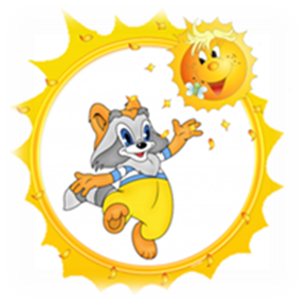 Муниципальное бюджетное дошкольное образовательное учреждение детский сад комбинированного вида № 9 г. Амурска Амурского муниципального района Хабаровского краяТехнологическая карта познавательно-исследовательской деятельности с детьми старшего дошкольного возраста на основе мини-музея «Япония-страна восходящего солнца»Составила: Лычковская Н. Ю.,воспитатель2018Задачи:     Образовательные: Закреплять элементарные представления детей о Японии, о ее географическом положении, бытом, культурой и обычаями японцев;Закреплять умения детей устанавливать причинно-следственные связи;Способствовать речевому развитию через обогащение и активизацию словаря, умению рассказывать истории возникновения экспонатов  в  мини-музее.Развивающие:Развивать коммуникативные навыки;Развивать умение поэтапно проводить поисково-исследовательскую деятельность;Развивать художественный вкус, мелкую моторику рук через работу с бумагой; Воспитательные:Формировать умение детей вести диалог с воспитателем, со сверстниками; быть корректным собеседником; воспитывать культуру речевого общения.Формировать навыки сотрудничества, взаимопонимания, доброжелательности, инициативности;Воспитывать толерантное отношение к другим национальностям и народам;  Формировать интерес и уважение к культурным традициям других народов.     ИОО:  художественно-эстетическое развитие (музыка), физическое развитие,  речевое развитие.      Оборудование: глобус, политическая карта, контуры стран-соседей, фотографии с Японскими достопримечательностями, экспонаты в мини-музее, песочница, кисточки, конверты с пазлами картинок веера и чайной пары, карточки-схемы изготовления веера, заготовки листов с японскими мотивами для веера,  деревянные палочки с двухсторонним скотчем, скотч, посуда для чайной церемонии, чай разных сортов, подушки под ноги, колокольчик, веточки для икебаны, ваза.Этап, его продолжительностьДеятельность педагогаДеятельность воспитанниковОрганизационный этап 1-2 минутыВоспитатель с детьми заходят в зал с глобусом в руках:«Глобус я в руках держу,И его я покручу,чтоб Землю родную получше узнатьи в разные страны попасть!»Ой, ребята, посмотрите, сколько здесь людей сидит. Мне интересно понимают ли они нас? А Вам? (да). Так как мы с вами культурные и воспитанные люди, давайте поздороваемся с гостями на разных языках и узнаем на каком языке они разговаривают. Давайте по-английски - хелло,по-французски - бонжур,по-китайски - нихау,по - японски - коничва, а по - русски -здравствуйте! (гости здороваются)Воспитатель: вот и хорошо, если наши гости говорят по-русски, значит они, как и мы - Россияне (русские)Занимают свои места,  Здороваются с гостямиМотивационно-побудительный (процесс вовлечения в деятельность) 1–2 минВоспитатель: А в какой же мы с вами  стране живем – Россия. Кто сможет показать на карте нашу страну. -Подскажите, а в каком крае мы с вами живем? (Хабаровском крае) Милана, найди где находится Хабаровский край (найти контур и прикрепить к карте). -А какие страны находятся рядом с нашим краем: Китай, Корея, Япония. Давайте найдем наших соседей и расположим на карте (контуры прикрепляют на карту)А сегодня мы с вами вновь отправляемся в страну, которую называют "страной восходящего солнца". Кто назовет ее (ответ). А почему она так называется (ответ). Где располагается Япония (на 4 островах и омывается со всех морями и океаном).отвечают на вопросы, работа с политической картой мира; практическое задание с поиском контура страны и прикрепления его на правильное место Осознают и принимают поставленную задачу, отвечают на вопросыАктуализация, 3 мин (начало выполнения действий по задачам НОД)Отправляемся в Японию на самолете: Руки в стороны - в полет, (руки в стороны)Отправляем самолет.Правое крыло вперед,Левое крыло вперед.Полетел наш самолетНад Японией летим и в окошечко глядим (складываем в окошко руки)-Мы пролетаем сейчас над высокой горой. Мы с вами читали про эту гору (это гора-вулкан Фудзияма, японцы считают ее священной)-А сейчас мы пролетаем над столицей Японией, как она называется (Токио, самый современный город, где много больших небоскребов, магазинов, кафе, различных предприятий)-А сейчас летим над самым древним городом Японии. Как он называется (Киото). Что вы можете сказать про этот город (этот бывшая столица Японии, его называют музеем древности, т.к. там много дворцов и храмов). Вот сюда наш путь и лежит. На посадку! Воспитатель: Ребята, я вас приветствую в мини-музее "Киото". Как и во всех музеях, здесь есть свои экспонаты. Назовите их. Давайте проведем для нас и наших гостей экскурсию.Рассказы детей про экспонаты:-журавлик-сакура-кукла в кимоно;-кукла кокэси;-палочки.Участвуют в диалоге, вспоминают ранее усвоенное, задают и отвечают на вопросы,Выполняют движения во время игрыСловесные рассказы детей про экспонатыВосприятие и усвоение нового (либо расширение имеющихся представлений),5–8 минПосмотрите, в нашем музее почему-то пустые места на полочках, что же делать? (предположения детей)Воспитатель: предлагаю побывать археологами и найти недостающие экспонаты. А кто такие археологи? Археологи работают очень осторожно, помогая друг другу. Каждый из вас должен что-нибудь найти. Приступаем!Что нашли? Одинаковы ли конверты по цвету (нет), давайте сгруппируем их по цветам и пойдем собирать сначала розовые конверты. Что у вас получилось? (веера) Кто может рассказать про веер. Вот сейчас мы с вами побываем мастерами по изготовлению веера. Давайте разберем карточку-схему.Наблюдают, рассматривают, Участвуют в обсуждении, эксперименте. Отвечают и задают вопросы.Составляют связные высказывания, делают выводы(с помощью воспитателя), выполняют задания по образцу, Практическая деятельность детей по схемеДинамическая пауза, 1 минНаши девочки знают танец с веерами, давайте посмотримисполняют танец.Практическая работа (если предусмотрена),5–10 минРебята, посмотрите, благодаря вам появился новый экспонат в нашем музее, давайте и наши веера поместим в музей.Пойдемте, собирать оранжевые конверты. Что у вас получилось? (кружка) А как вы думаете для чего она? (правильно, для чайной церемонии)Приглашаю Вас на чайную церемонию. История чайной церемонии (рассказывает воспитатель), а теперь предлагаю изучить чай: возьмите прозрачные стаканчики, рассмотрите все ли чаинки одинаковые по размеру, форме, по цвету, а теперь его понюхайте и предположите, какой у него вкус. Вот сейчас и проверим ваши предположения. На чайной церемонии проводится и чайные состязания. Участники бросают в воду чайные листочки, выигрывает тот, у кого листочки дольше продержатся на поверхности чашки. На счет 1,2,3 - высыпаем чай в чашку и наблюдаем. Кто выйграл? Что происходит с водой? (она окрашивается). Ребята, скажите, почему вода принимает цвет чая (в чае есть эфирные масла, витамины и различные вещества).Пока наш чай настаивается и остывает, давайте сыграем в игру, которая сближает гостей "Японский колокольчик удачи", будем его передавать и называть слова, которые вызывают спокойные и приятные чувства (я желаю всем мира....)А теперь попробуйте чай. Называйте вкус, а я проверю по своей карте.А сейчас я вам покажу еще одно небольшое чудо, которое проводят на чайной церемонии (связанный чай).Чайная церемония подошла к концу, в нашем музее появился еще новый экспонат.Выполняют практическую работу. Взаимодействуют с другими детьми и педагогом во время эксперимента с чаем (задают и отвечают на вопросы, помогают, взаимодействуют друг с другом).Дети обсуждают результатыИграют в словесную игру.Дегустируют чай и проверяют правильность своих предположенийЗаключительный этап. Рефлексия,3 минА в завершении нашей экспедиции я хочу вам дать по одной ветке, чтобы собрать икебану, но при этом нужно вспомнить, о чем мы сегодня говорили, что понравилось, что было интересным. Я начну, а вы продолжите.(дети отвечают).Эта икебана отправится в музей, а нашим гостям мы пожелаем здоровья и попрощаемся на японском языке: саенара.Высказываются по поводу полученной информации, своего эмоционального состояния и отношения к НОД, при этом создают икебану